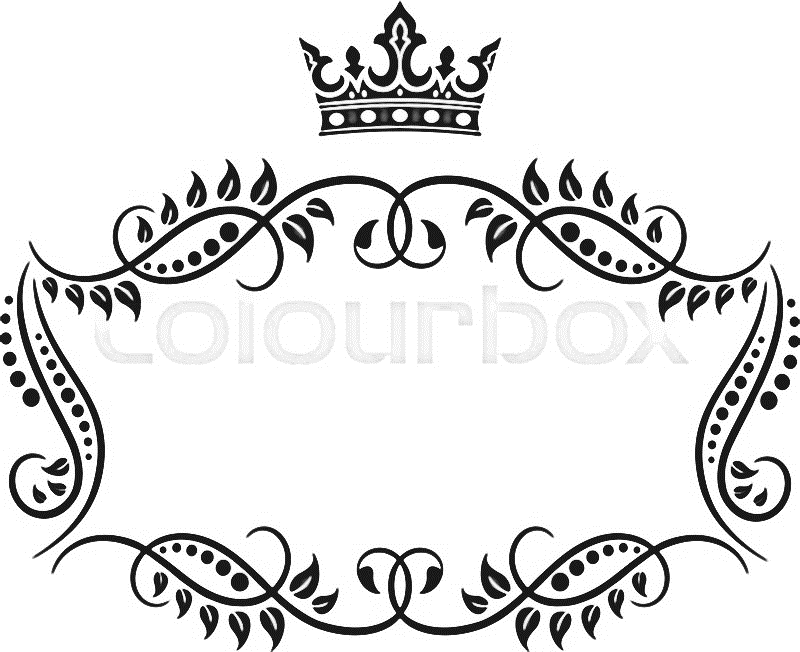 Kратка биографияПроф. д-р Христо Кротев е един от водещите съвременни български хорови диригенти. Той получава „Бакалавърска” и „Магистърска” степени в НМА „Проф. П. Владигеров” – София, в класа на проф. Георги Робев по „Хорово дирижиране” и в класа на проф. Александър Райчев по „Композиция”. Завършва своето обучение с най-високата диплома на випуск 1988 г. През 2000 г., след успешна защита на дисертация, му е присъдена научната степен „Доктор”, през 2005 г. – научното звание „Доцент”, а през 2012 г. – „Професор“.	След дипломирането си Кротев работи с хорове от всички видове, сред които: мъжки хор „Орфей” (над 150 концерта), смесен хор на Американски университет в България (АУБ) (над 300 концерта), Градски детски хор при читалище „Н. Й. Вапцаров – 1866“ (над 200 концерта), Благоевград.	С ръководените от него хорове Христо Кротев печели множество Лауреатски звания на международни хорови конкурси и фестивали в Европа – Австрия, България, Германия, Гърция, Испания, Италия, Македония, Русия, Словакия, Турция, Унгария и Чехия.	Понастоящем Христо Кротев е „Професор по музика“ в АУБ. От 2000 г. става инициатор за създаването на международния фестивал „Среща на студентските хорове”, чийто директор е до днес. Фестивалът се провежда веднъж на 2 години в Благоевград и София.	Проф. д-р Христо Кротев е бил член на международно жури на редица хорови фестивали и конкурси в Европа. Ръководил е майсторски класове в България, Норвегия, Русия и Словакия.	Записвал е за Българско национално радио, БНТ, Радио Благоевград и в чужбина.	Проф. Кротев пише вокална музика (хорова и солова), музика за пиано и др. Автор е на 2 научни монографии, дисертация и над 20 публикации в страната и чужбина. Той е единственият българин, чието име е вписано в „Хоровая энциклопедия“ на Русия.Brief bio	Prof. Dr.  is one of the leading contemporary Bulgarian choral conductors. He received his BM and MM degrees in    –  where he studied “Choral Conducting” (in Prof. Georgi Robev’s class) and “Composition” (in Prof. Alexander Raychev’s class). He graduated his studies there with the Highest diploma of the 1988 year. After successful defense of dissertation he received his PhD in 2000. In 2005 the rank “Associate Professor of Music” was conferred to him, in 2012 – “Full Professor of Music”. 	After graduation Prof. Krotev has being working with different choirs from all the types – Male Choir “Orpheus” (over 150 concerts), AUBG Choir (over 300 concerts), City Children Choir (over 200 concerts), Blagoevgrad.	With his choirs Prof. Krotev won number of Laureate degrees and prizes from many international choir competitions and festivals in Europe – Austria, Bulgaria, Czech Republic, Germany, Greece, Hungary, Macedonia, Slovakia, Spain, Russia, and Turkey. 	Currently Dr. Krotev is Professor of Music in the American University in Bulgaria – Blagoevgrad. Since 2000 he initiated establishment of the International Festival “Meeting of Student Choirs”, which constant Director is by now. The festival is biannual and takes place in Blagoevgrad and Sofia.	Prof. Krotev is often invited as a jury member of prestigious international choir competitions in Europe. He lead many master-classes in Bulgaria, Russia and Norway. 	He has recorded for Bulgarian National Radio, Bulgarian National TV, Radio Blagoevgrad, and abroad.	Prof. Krotev is author of choral, vocal and piano music. He is author of 2 monographs, dissertation and over 20 publications in the country and abroad. He is the only Bulgarian whose name is included in the Choral Encyclopedia of Russia.